Microplasma array patterning of reactive oxygen and nitrogen species onto polystyreneEndre J. Szili,1,a* James Dedrick,2,3,a Jun-Seok Oh,4 James W. Bradley,5 Roderick W. Boswell,2 Christine Charles,2 Robert D. Short,6 Sameer A. Al-Bataineh1*1Future Industries Institute, University of South Australia, Adelaide, SA 5095, Australia 2Space Plasma, Power and Propulsion Laboratory, Research School of Physics and  Engineering, The Australian National University, Canberra, ACT 2601, Australia3York Plasma Institute, Department of Physics, University of York, Heslington, York YO10 5DQ, UK4Department of Electrical and Electronic Engineering, Meijo University, Nagoya, 468-8502, Japan 5Department of Electrical Engineering and Electronics, University of Liverpool, Liverpool L69 3GJ, UK 6Materials Science Institute and Department of Chemistry, The University of Lancaster, City of Lancaster LA1 4YW, UK*Corresponding Authors: Endre.Szili@unisa.edu.au and Sameer.Al-Bataineh@unisa.edu.au aCo-first authorsAbstract We investigate an approach for the patterning of reactive oxygen and nitrogen species (RONS) onto polystyrene using atmospheric-pressure microplasma arrays. The spectrally integrated and time-resolved optical emission from the array is characterised with respect to the applied voltage, applied-voltage frequency and pressure; and the array is used to achieve spatially resolved modification of polystyrene at three pressures: 500 Torr, 760 Torr and 1000 Torr. As determined by time-of-flight secondary ion mass spectrometry (ToF-SIMS), regions over which surface modification occurs are clearly restricted to areas that are exposed to individual microplasma cavities. Analysis of the negative-ion ToF-SIMS mass spectra from the centre of the modified microspots shows that the level of oxidation is dependent on the operating pressure, and closely correlated with the spatial distribution of the optical emission. The functional groups that are generated by the microplasma array on the polystyrene surface are shown to readily participate in an oxidative reaction in phosphate buffered saline solution (pH 7.4). Patterns of oxidised and chemically reactive functionalities could potentially be applied to the future development of biomaterial surfaces, where spatial control over biomolecule or cell function is needed. Introduction Non-thermal microplasmas at atmospheric pressure, which are geometrically confined to small dimensions ranging from micrometres to a few millimetres, have gained significant traction in a wide range of technological applications over the past 20 years, including light sources, photonic devices and sensors [1-4]. Details on the characteristics of microplasma sources, their designs, modes of operation and potential applications have been discussed in the following review articles [1, 5-8]. Non-thermal microplasmas are rich sources of reactive ions, metastables, radicals and photons, and are particularly useful for the surface treatment of heat-sensitive materials such as polymers without altering the beneficial bulk properties of the material such as structural integrity or flexibility [9, 10]. Of particular interest is the application of microplasmas for the fabrication of arrayed chemical features with dimensions in the range of micrometres to several hundred micrometres. For example, the micro-patterning of material surfaces is a common element in the development of arrays of biomolecules and cells for high-content screening and biosensors [11, 12]. Current methods for surface patterning, including those utilising low-pressure plasmas [13-15] and chemical vapour deposition [16], usually require the use of physical masks [17, 18]. Alternatively, microplasmas can be used for localised surface modification using a method known as ‘plasma printing’ [19-26]. Here, spatially resolved modification of surface chemistry is achieved through the contact between the substrate and the plasma stamp. Bryant et al have previously demonstrated that microplasma arrays can be used for the localised surface oxidation of polymers without physical masks or intimate contact of the microplasma array device with the target substrate [27]. In this study, the microplasma array consisted of 2500 cavities with a spacing of 50 m centre-to-centre. Although individual plasma discharges were generated inside each cavity, the treatment of the polymer surface was invariably larger than the cavity footprint. Therefore, spatially homogenous surface treatment was obtained within the region exposed to the entire microplasma array. This was attributed to the diffusion of reactive plasma species across the substrate surface and to the close spatial proximity of adjacent cavities. To further increase the spatial resolution of maskless surface treatment, a prototype microplasma device with a single cavity of 400 µm was developed and was used to demonstrate the localised surface modification on sub-millimetre scales [28]. This design underpinned the development of a new microplasma array consisting of 49 circular cavities. Each cavity has a diameter of 250 µm and separated (edge-to-edge) by a distance of 500 µm [9]. Each cavity ignites discretely and the relatively large distance between the cavities affords an array of spatially separated microspots for the heterogeneous chemical modification of surfaces. The microplasma array was successfully applied to the chemical micro-patterning of polymeric surfaces and to the fabrication of arrays for protein and cell-based assays [9, 11 ].Polymers are a useful bulk material in the development of new technological platforms for protein and cell assays because they are fabricated on a commercial scale, can be formed into different shapes and are relatively inexpensive to manufacture. For example, polyethyleneglycol diacrylate hydrogel and poly(dimethylsiloxane) (PDMS) polymers have been utilised in the development of protein, enzyme and cell assays [11, 29, 30]. In another example, a handheld biosensor was developed by Gallegos et al [31]. The biosensor consisted of a photonic crystal on a flexible polymer backing connected to a microscope slide. Shifts in the resonant wavelength of the photonic crystal upon protein or antibody binding were monitored using a smartphone for point-of-care sensing. However, the hydrophobic surfaces of many polymers, such as polystyrene (PS) and PDMS, are not compatible with biomolecules and cells. Therefore, a chemical surface modification step is needed prior to their application. Conventionally, this can be achieved using low-pressure plasmas, where arrays of treatment features are obtained with the aid of physicals masks or lithography [15, 32, 33]. Microplasma arrays operated at atmospheric pressure are an attractive alternative to low-pressure treatment since they can be fabricated at low cost, may not require vacuum equipment, and could potentially provide a robust, high-throughput route to patterned surface modification [23].Due to their small dimensions, the physical characterisation of microplasma arrays and analysis of their interactions with surfaces is challenging. Computational simulations are often employed to complement experiments. For example, a combined experimental and simulation approach has previously shown that discharges ignited in silicon microcavities with an inverted-square-pyramid geometry can be confined at relatively high pressures including atmospheric [34, 35]. The interaction between low-pressure plasmas operated using noble gases and polymer surfaces have been studied extensively [36-38]. From these studies it is understood that the plasma treatment process is dependent on multiple parameters including pressure, plasma power, gas type and the polymeric material [36]. The interaction of atmospheric-pressure plasmas with traces of air and/or water vapour can generate reactive oxygen and nitrogen species (RONS) in the gas phase [39]. Previously we have shown that atmospheric pressure plasmas can be used to locally oxygenate hydrophobic polymers [9-11, 27, 28, 40]; however, there is limited experimental evidence to show that RONS are generated on polymer surfaces by atmospheric-pressure plasma treatment. Surfaces modified with RONS, e.g. generated by non-thermal, atmospheric-pressure microplasmas, can potentially be used to induce changes in proteins [41], DNA [42-46] and amino acids [47], as well as influence changes in cellular processes [48]. In contrast to low-pressure plasmas, there are a limited number of systematic studies investigating the fundamental interaction of atmospheric-pressure microplasmas with the surface of materials [10, 27, 40]. Despite the growing use of miniaturised plasma sources for surface treatment, most studies of the interaction between plasmas and organic surfaces have focussed on microplasma jets [10, 27, 49-51]. Therefore, we conducted a systematic study to determine the optical characteristics of a microplasma array source, designed for spatially localised surface modification [9], with respect to voltage, frequency and pressure. The discharge characteristic of a microplasma array has been described in a previous publication [27]. The discharge power in that microplasma array was typically below 1 W with less than 0.4 mW consumed by each microplasma discharge. Presumably due to the low power consumption by each microplasma discharge, deviations in the discharge current could not be detected by variation of the external operational parameters. This array consisted of 2500 cavities with geometry of 50 x 50 μm, whereas the microplasma array in this study consisted of 49 cavities with geometry of 250 μm diameter. The smaller number of arrays and smaller discharge surface area of 38% compared to the previous microplasma array made it even more difficult to measure differences in discharge power with variations in pressure. Therefore, rather than examining the influence of discharge power, we examined how changes in the optical emission of the microplasma array can influence the spatial distribution and degree of microscale modification of PS. Here, we gain further insight into the formation and behaviour of the RONS generated at the plasma-surface interface through detailed analysis of the PS surface chemistry following microplasma array treatment. In addition, we investigated the degree to which RONS generated on the PS surface were reactive in solution. This type of insight could be useful for tailoring microplasma array sources for targeted surface modification, increasing reliability, and enhancing process control for applications in biomaterials science. Experimental 2.1. Microplasma arrayThe microplasma array consisted of a dielectric barrier (SU8-50 photoresist, MicroChem Corp.) sandwiched between two gold electrodes. A 7 x 7 array of 250 µm diameter cavities with a depth of 55 nm and a separation distance (edge-to-edge) of 500 µm was patterned into the top gold layer using standard photolithography. A detailed description of the microplasma array fabrication and operation is provided elsewhere [9]. The power supply consisted of an oscillator (Agilent Technologies, DS06034A), an audio amplifier (AMPRO, XA1400) and a step-up transformer (Southern Electronic Services), which was used to power the microplasma array with sinusoidal AC excitation.2.2. Microplasma array optical imagingThe spectrally integrated and spatially resolved optical emission from the microplasma array was investigated using a combination of time-averaged and time-resolved optical imaging. Images were acquired using an intensified charged coupled device camera (ICCD, DH520-18F-01), combined with a 30 mm-extension and macro-lens (V6 × 16, Canon) to yield spatial resolution of 75 µm/pixel. For time-averaged measurements, the exposure time was 5 s. For time-resolved measurements, a digital delay generator (DG645, Stanford Research Systems) was used to trigger image acquisition with an optical gate width of 1 µs, synchronized with respect to the phase of the applied voltage. 2.3. Microplasma array treatmentMicroplasma array treatment was performed inside a custom-built reactor [28], inside which the microplasma array was mounted upside down to the top flange. PS substrates (GoodFellow, UK) were placed face-up on an insulated sample stage for surface treatment with the microplasma array. The chamber was initially pumped down to a base pressure of less than 5 x 10-2 Torr. Prior to treatment, the chamber was filled with high purity helium (99.99%, BOC). Potential impurities in the helium gas supply include moisture on oxygen at less than 15 and 10ppm, respectively. A computerised stage was used to precisely control the distance between substrate and microplasma array. The applied voltage, frequency, treatment time and array-sample separation distance were kept constant at 800 Vpk-pk (peak-to-peak), 10 kHz, 10 s, and 150 µm respectively, while the operating pressure varied. Three operating pressures were tested: 500 Torr, 760 Torr and 1000 Torr. The treatment time was fixed at 30 s unless stated otherwise. A schematic and photographs of the microplasma reactor and the micropasma array ignited in helium are shown in figure 1.2.4. Time-of-flight secondary ion mass spectrometry (ToF-SIMS) ToF-SIMS analyses were performed using a PHI TRIFT V nanoToF (Physical Electronics Inc.) equipped with a pulsed liquid metal 79Au+ primary ion gun (LMIG), operating at 30 kV. The extractor current of the ion source was maintained at 3 µA. Surface analyses were performed using ‘bunched’ Au1 beam settings. Mosaic images were acquired over 3 x 3 mm2 area with a 300 µm raster size. Four mass spectra were collected in negative SIMS mode from region of interest (RoI) at the center of randomly selected treated spots within the array. Mass calibration of the spectra was undertaken using CH-, C2H-, and Cl- ions. Experiments were performed in ‘static mode’ at a pressure ≤ 3.8 x 10-8 Torr to mitigate the effects of sample damage.2.5. Measurement of RONS in solution The dye 2,7-dichlorodihydrofluorescein (DCFH) diacetate (DCFH-DA, Sigma) was used to measure the presence of RONS in solution. The dye is sensitive to a range of RONS including H2O2, OH• and ROO• [52] and NO˙ and ONOO- [53], and its relative reactivity with RONS has been measured [54]. A stock solution was prepared by dissolving the DCFH-DA powder in ethanol to a concentration of 2 mM. The stock was stored at -20°C until use. DCFH-DA was deacetylated by adding 500 µl of the stock to 2 ml of 10 mM NaOH and incubating for 30 min at 25°C in the dark. The deacetylated DCFH solution was then neutralised by adding 10 ml of phosphate buffered saline (PBS, pH 7.4). The solution was stored in the dark at 4°C until use and discarded if not used within one day. Within 1 min after the microplasma array treatment, 100 l of DCFH was incubated over the area of the PS surface that was exposed to the microplasma array. The solution was incubated in the dark at -25°C for 30 min in a custom-built humidified chamber to prevent evaporation. Afterwards, the solution was transferred to a 96-well multi-well plate and the fluorescence was recorded on a microplate reader (Labtech Fluostar Omega, BMG) at excitation = 485 nm and emission =520 nm for the oxidized DCFH product (2,7-dichlorofluorescein, DCF). The control was DCFH incubated over the untreated PS under the same conditions as described above. The normalised fluorescence was calculated according to the following equation:Normalised fluorescence = (fluorescence of test solution / fluorescence control solution) – 1Results and discussion  3.1. Characterisation of the optical emissionAn example of the spectrally integrated optical emission from the microplasma array is shown in figure 2 for a pressure of 760 Torr, applied-voltage frequency of 10 kHz (period 100 µs) and applied voltages over the range 600-800 Vpk-pk. The discharge is observed to ignite in every cavity and the intensity is distributed relatively evenly over the whole array as shown in figure 2a. The intensity of the optical emission is observed to be slightly larger towards the top of the array, and this could be due to the relative proximity of the powered electrode. However, the spatial uniformity of the emission is dependent upon the applied voltage, as shown in figure 2b, where the spatial uniformity is higher for smaller amplitudes of the applied voltage. The spatially averaged and spectrally integrated intensity of the optical emission was measured for varying driving-voltage amplitude and frequency, and with respect to the ambient pressure. From the nominal conditions of 800 Vpk-pk, 10 kHz (period 100 µs) and 760 Torr, the optical emission intensity is shown in figure 3 for varying (a) applied voltage, (b) applied-voltage frequency and (c) pressure. Figure 3 shows that elevated optical emission is detected for increasing applied voltage, increasing applied-voltage frequency and decreasing pressure. As shown in figure 3a, although the increase in array-averaged optical emission shows an approximately linear dependence with applied voltage, there is a relatively step increase in the intensity over the range 750-800 Vpk-pk, as is consistent with the spatial distributions shown in figure 2b. As shown in figure 3b, the spatially averaged optical emission is observed to increase with respect to the frequency of the applied voltage. However, an investigation of the influence of the applied-voltage frequency on the number of discharge pulses per voltage half-cycle, the frequency-averaged optical emission, and the power dissipated in each microplasma cavity remains the subject of future work. In contrast to the applied voltage and applied-voltage frequency, increases in the operating pressure are correlated with decreases in the intensity of spatially averaged optical emission as shown in figure 3c. This is consistent with an increased discharge confinement, previously observed for increasing pressure in inverted square pyramid silicon microplasma arrays [35].To investigate the time-resolved optical emission, images with an acquisition time of 1 µs were acquired at regular intervals throughout the voltage period as shown in figure 4 for an applied-voltage frequency of 10 kHz. To obtain the image sequence, the ICCD was gated with respect to the applied voltage and one image is obtained per voltage cycle, i.e. the image series is obtained over several voltage cycles.For pressures of 500 Torr and 760 Torr, shown in figure 4a and figure 4b, respectively, the discharge is observed to ignite in two bursts per voltage cycle with one burst of discharge activity per half-cycle. As described in previous imaging studies of microplasma arrays [55, 56], within each half-cycle of the applied voltage (50 µs duration) the plasma activates in a series of pulses, the first of which exhibits the largest optical-emission intensity and occurs when the electric field between the electrodes becomes sufficiently large to generate an electron avalanche and Townsend discharge. For both pressure cases, following the first activation in each half-cycle the plasma extinguishes when the accumulation of surface charge on the dielectric causes a sufficient reduction of the electric field. However, as the amplitude of the applied voltage continues to increase, it is possible for a subsequent discharge to form during the same half-cycle. Here, the required increase in the strength of the electric field can depend upon the presence of helium metastables that are present following the previous activation [56]. Similar behaviour has previously been observed in kilohertz-driven atmospheric-pressure barrier discharges [57, 58].3.2. ToF-SIMS analysis of microplasma patterned polystyrene3.2.1. Pressure-dependent microplasma array treatmentTo investigate the hypothesis that changing the microplasma array operating parameters produces measurable changes in the subsequent microscale surface modification, a PS polymer was chosen as a model biomaterial. PS is an ideal material for this study because it is widely utilised in cell culture where it is commonly referred to as tissue culture PS (TCPS). The surface of TCPS is usually treated by a low-pressure plasma that chemically modifies (oxidises) the surface and improves its characteristics for protein adsorption and cell attachment.We first analysed the intensity of the various fragments created in the PS surface following microplasma array treatment. Figure 5 presents negative-ion mass spectra over the mass range 0 – 100 (m/z) acquired from the RoI of a microplasma-patterned PS at an operating pressure of 500 Torr and from the control sample, i.e. untreated PS. Comparing the mass spectra of the two surfaces, we found that the mass spectra of the untreated PS have high intensity hydrocarbon peaks that are consistent with the chemical structure of PS. However, after plasma treatment a substantial increase in the intensity of peaks assigned to (O-) and (OH-) fragments were observed, together with the emergence of oxygen-, nitrogen- and oxygen/nitrogen-containing fragments. In addition, we observed the presence of oxygen and nitrogen moieties on the surface, which may be the precursors of RONS. All these different fragments are highlighted in the negative-ion survey mass spectra of figure 5. As seen in figure 5b, SO3- and HSO4- were also detected on PS after microplasma array treatment. Currently, we do not know the source of sulphur. Although great care was taken handling the samples, the experiments were not performed under cleanroom conditions. Therefore, it is possible that sulphur-containing molecules in the ambient environment also reacted with the highly-reactive surface during transfer of the samples from the microplasma reactor to the ToF-SIMS instrument. We also examined the high-resolution spectra of representative negative-ion fragments, as shown in figure 6a-e. Figure 6a shows the presence of small intensity peaks representing O- and OH- fragments in the surface of untreated PS, which indicates minor surface oxidation (perhaps due to manufacturing and aging processes). The intensity of these fragments increased substantially after plasma treatment. Analysis of the region between 23.5 – 26.5 m/z (figure 6b) in the mass spectra revealed a decline in the intensity of hydrocarbon fragments - C2-, C2H- and C2H2- and the emergence of a new peak assigned to CN- at m/z 26.00. High-resolution spectra presented in figure 6c-e show the appearance of new peaks assigned to CNO- (m/z 41.997), CHO2- (m/z 44.997) and NO2- (m/z 45.991) respectively, on the PS surface that was treated with the microplasma array.	We also examined how the operating pressure of the microplasma array affects the size, fidelity and surface chemistry of the microspots (all other parameters were kept constant). For this purpose, mosaic negative-ion ToF-SIMS images (3 x 3 mm2) were acquired on the microplasma array patterned PS substrates at operating pressures of 500 Torr, 760 Torr and 1000 Torr. Figure 7 shows the normalised images of the negative-ion fragments (O-) and (C2H-). High-fidelity in the microspot size was achieved within each microarray with smaller spot sizes obtained at 1000 Torr compared to 500 Torr and 760 Torr. A relatively high number of counts for O-, indicating a high level of oxygen, was achieved within the regions exposed to the microdischarges as a result of post-treatment oxidation. The introduction of oxygen to the surface of regions exposed to the individual microplasma discharges, led to a reduction in the intensity of hydrocarbon fragments, as demonstrated by the decline in the intensity of the negative-ion fragment (C2H-) within the treated spots compared to the background area. Although the chemistry was generally homogeneous within the treatment area, the oxygen distribution on some of the samples formed a (slight) ring-shaped pattern; e.g. see the images for O- for the sample treated at 760 Torr in figure 7. A helium microplasma jet was also shown to deliver RONS onto surfaces in a ring-shaped pattern. The ring-shaped distribution of RONS is thought to arise from the ground state atomic oxygen generation within the tube of a He plasma jet [59]. The He gas flow is thought to displace the atomic oxygen in the tube, effectively “pushing” the atomic oxygen to the walls of the tube [59]. Although the microplasma array treatment was performed under static flow conditions, it is possible that ion momentum transfer to the neutral helium gas created local convections currents that “pushed” the reactive species outwards from the centre of the microplasma discharge [60, 61], leading to the ring-shaped distribution of RONS generated on some of the samples. Further detailed analysis will be required to test this conjecture. 	To assess how the operating pressure affects the surface chemistry of the microspots, RoI negative mass spectra were acquired from a random selection of four spots within the array of each microplasma array-treated sample and the normalised intensities of the selected fragments (O-) and (C2H-) were plotted in figure 8 for comparison. The normalised intensity of O- was observed to reduce slightly when the operating pressure was increased from 500 to 760 Torr. However, the reduction was more significant when the operating pressure increased to 1000 Torr. The opposite trend was observed for the hydrocarbon fragment C2H-. We expect that at the lowest operating pressure (500 Torr), the microplasma discharges extend further out of the cavities, and this could result in a higher flux of reactive species reaching the PS surface. However, when the operating pressure increases to 760 Torr and 1000 Torr, the microplasmas become more confined (a reduction in discharge size) within the cavities, resulting in a lower level of treatment. We based our interpretation on the findings by Ostrom and Eden [35], who investigated the dependence of plume contour with respect to the operating pressure of the array. In the present work, we determined that the surface analysis results are consistent with the optical emission as shown in figure 3.3.2.2. Detection of reactive oxygen and nitrogen species (RONS)	Here, we have probed for moieties in the surface of modified PS that may be the precursors of RONS (described in section 3.2.3). It is difficult to analyse the chemistry on the microplasma array treated PS surfaces, given the microscopic treatment dimensions of the chemical features. X-ray photoelectron spectroscopy could not be used to analyse the surface chemistry because the technique was not sensitive enough to detect the relatively small concentrations of chemical functional groups generated by the microplasma array treatment. This is exacerbated by a smaller aperture needed for small-spot RoI analysis that further reduces the signal leading to low signal-to-noise. Longer spectral collection times can improve this; however, this also leads to more damage to the surface. Therefore, ToF-SIMS was used to probe for the possible RONS precursors based upon a knowledge of RONS that are commonly generated by atmospheric-pressure plasmas [62]. The RONS investigated were: O− (oxygen, m/z 15.996), OH− (hydroxyl, m/z 17.004), NO− (nitric oxide, m/z 30.001), O2− (superoxide, m/z 31.991), O2H- (peroxide, m/z 32.997), NO2− (nitrite, m/z 45.997), NO3− (nitrate, m/z 61.988), and ONOO− (peroxynitrite, m/z 61.998). The selected RONS are important in the emerging field of ‘plasma medicine’ due to their potential therapeutic benefits [63]. Figure 9 presents the normalised intensity of a range of RONS compared to the untreated PS (control). The control sample shows a low level of surface oxidation with O− and OH− as the main fragments. After microplasma array treatment, the PS surface became enriched with RONS, and their surface intensities vary in the following order: O− > OH− > NO2− > NO3− > O2− > O2H- > NO−. It is interesting to observe that the intensities of these fragments change as a function of pressure. For example, the intensity of O− and O2− decreased when the operating pressure was increased from 500 Torr to 1000 Torr. However, the intensities of NO2− and NO3− showed the opposite trend, i.e. increased over the same pressure range. The intensity of NO- and O2H- fragments remained unchanged with respect to varying pressure; however, the peak intensities of these RONS were much lower compared to the other RONS indicating that were not efficiently generated on the PS by the microplasma array treatment. There are two possible explanations for the decrease in O− and O2− compared to the increase in NO2− and NO3− with increasing pressure. At the lower pressure, as shown in figure 2c the discharge is more intense, which leads to a greater level of surface modification as shown in figures 7 and 8. However, the higher intensity microplasma discharge can also induce more bond-breaking on the PS leading to the generation of lower molecular weight fragments such as O− and O2− on the PS surface. Conversely, at the higher pressure, the collisional rate increases favouring the formation of higher molecular weight molecules such as NO2− and NO3−. Therefore, variation of the pressure during microplasma array treatment can be a simple method to potentially control the generation of RONS on the PS surface.3.3. Detection of RONS in solutionIn addition to ToF-SIMS, a fluorescence based assay using the chemical reporter DCFH was used to detect RONS on PS surfaces after microplasma array treatment using the procedure established in reference [60]. RONS were generated on the PS surface during and/or after completion of the microplasma array treatment following subsequent exposure to the ambient air. RONS were readily detected on the surface after treatment as shown in figure 10. In general, the reactivity of the PS surface following exposure to the microplasma array was higher for lower pressures (500 Torr and 760 Torr) compared to the higher pressure case of 1000 Torr. This result is consistent with the increased intensity of the optical emission (figure 3c) and increased degree of surface modification (figure 8) that was observed for the lower-pressure cases.	The detection of potential RONS precursors on the treated PS surface could be useful as it provides information on the type of RONS that can be generated by microplasma arrays. This information is also useful if microplasma arrays are used in the treatment of solutions or biological material. For examples, microplasma arrays are currently being evaluated in the sterilisation of surfaces [64, 65], the decontamination of water [66] and in the stimulation of wound healing through the plasma-induced modification of biomolecules [40, 67]. 3.4 Future directions in the use of microplasma arrays to functionalize surfaces with RONSRONS are important signalling molecules in the regulation of cellular and physiological processes and are vital to life [68]. Atmospheric-pressure plasmas interacting with air and/or water vapour provide a rich source of RONS [63], and could play an important role in oxidation-reduction biology and medicine as previously reviewed [48]. It has been experimentally shown how RONS might intervene in cellular signalling processes to target the destruction of bacteria and or cancerous cells [69-73]. It is now widely accepted that atmospheric-pressure plasmas can be used to deliver RONS into solution or onto a soft medium (e.g. on an agar plate or on living tissue) to regulate cellular functions. 	Apart from using atmospheric-pressure plasmas to deliver RONS into solutions or onto surfaces, it may also be advantageous to generate a reservoir of RONS in surfaces for subsequent biological reactions in solution. Achieving this on the microscale level through microplasma array technologies could support the development of substrate platforms for biosensing or biomaterial applications. For example, the development of arrays of RONS such as nitric oxide or hydrogen peroxide could be used in the development of biomaterials that target signalling mechanisms in bacteria to prevent biofilm formation. Both nitric oxide and hydrogen peroxide are thought to be important signalling molecules in the dispersion of biofilms [74, 75]. In this paper, we have demonstrated that it is possible to functionalise a substrate with RONS and that the RONS can be subsequently participate in a molecular specific reaction in solution. Future research in this area might enable the development of microplasma technologies for the patterning of substrate surfaces with reservoirs of specific types of RONS for use in biology and medicine. ConclusionsUsing a microplasma array, a straightforward and versatile approach was presented for micro-patterning reactive chemical features onto temperature-sensitive material surfaces. The time-averaged and time-resolved optical emission from the microplasma array was characterised with respect to the applied voltage, applied-voltage frequency, and the operating pressure. The intensity of the optical emission from individual discharge cavities within the microplasma array increased as the applied voltage and frequency were increased, but decreased for increasing pressure. The utility of the microplasma array was demonstrated in the localised microscale surface treatment of a polystyrene substrate. The surfaces were characterised by ToF-SIMS imaging combined with small-spot RoI analysis. The concentration of oxygen incorporated into the surface was observed to be influenced by the pressure, and these results are consistent with measurements of the optical emission. Apart from oxygen, the microplasma array treatment was shown to generate a highly reactive surface consisting of RONS, which can potentially be used in the development of new biomaterial surfaces. It is reasonable to suggest that these RONS could come from the moieties observed in SIMS; however, work is ongoing to better understand the underlying mechanisms.	We anticipate that precise spatial control over reactive chemical surface modifications will enable the chemistry of surfaces to be tailored for a range of applications, including high-throughput screening and cell-biomolecule-biomaterial interactions.  References[1] Schoenbach K H and Becker K 2016 European Physical Journal D 70 29[2] Eden J G, Park S J, Cho J H, Kim M H, Houlahan T J, Li B, Kim E S, Kim T L, Lee S K, Kim K S, Yoon J K, Sung S H, Sun P, Herring C M and Wagner C J 2013 IEEE Trans. Plasma Sci. 41 661[3] Eun C K and Gianchandani Y B 2012 IEEE Journal of Quantum Electronics 48 814[4] Schoenbach K H and Zhu W 2012 IEEE Journal of Quantum Electronics 48 768[5] Becker K H, Schoenbach K H and Eden J G 2006 J. Phys. D: Appl. Phys. 39 R55[6] Eden J G, Park S J and Kim K S 2006 Plasma Sources Sci. Technol. 15 S67[7] Foest R, Schmidt M and Becker K 2006 International Journal of Mass Spectrometry 248 87[8] Iza F, Kim G J, Lee S M, Lee J K, Walsh J L, Zhang Y T and Kong M G 2008 Plasma Process. Polym. 5 322[9] Al-Bataineh S A, Szili E J, Gruner P J, Priest C, Griesser H J, Voelcker N H, Short R D and Steele D A 2012 Plasma Process. Polym. 9 638[10] Szili E J, Al-Bataineh S A, Bryant P M, Short R D, Bradley J W and Steele D A 2011 Plasma Process. Polym. 8 38[11] Szili E J, Al-Bataineh S A, Ruschitzka P, Desmet G, Priest C, Griesser H J, Voelcker N H, Harding F J, Steele D A and Short R D 2012 RSC Adv. 2 12007[12] Szili E, Thissen H, Hayes J P and Voelcker N 2004 Biosens. Bioelectron. 19 1395[13] Goessl A, Golledge S and Hoffman A S 2001 J. Biomater. Sci. Polymer Edn 12 739[14] Menzies D J, Cowie B, Fong C, Forsythe J S, Gengenbach T R, McLean K M, Puskar L, Textor M, Thomsen L, Tobin M and Muir B W 2010 Langmuir 26 13987[15] Dai L, Griesser H J and Mau A W H 1997 J. Phys. Chem. B 101 9548[16] Chen H Y and Lahann J 2007 Advanced Materials 19 3801[17] Barbulovic-Nad I, Lucente M, Yu S, Mingjun Z, Wheeler A R and Bussmann M 2006 Critical Reviews in Biotechnology 26 237[18] Hook A L, Voelcker N H and Thissen H 2009 Acta Biomater. 5 2350[19] Klages C-P, Hinze A, Lachmann K, Berger C, Borris J, Eichler M, von Hausen M, Zänker A and Thomas M 2007 Plasma Process. Polym. 4 208[20] Uwe S, Antje D, Paul H, Michael T, Klaus K, Claus-Peter K and Holger R 2009 Plasma Process. Polym. 6 228[21] Penache C, Gessner C, Betker T, Bartels V, Hollaender A and Klages C P 2004 IEE Proceedings -- Nanobiotechnology 151 139[22] Uwe S, Antje D, Paul H, Andreas G, Michael T, Claus-Peter K and Holger R 2010 Plasma Process. Polym. 7 9[23] Stöhr U, Dohse A, Hoppe P, Thomas M, Kadel K, Klages C-P and Reinecke H 2009 Plasma Process. Polym. 6 228[24] Möbius A, Elbick D, Weidlich E-R, Feldmann K, Schüßler F, Borris J, Thomas M, Zänker A and Klages C-P 2009 Electrochim. Acta 54 2473[25] Hinze A, Klages C-P, Zänker A, Thomas M, Wirth T and Unger W E S 2008 Plasma Process. Polym. 5 460[26] Klages C-P, Berger C, Eichler M and Thomas M 2007 Contributions to Plasma Physics 47 49[27] Bryant P M, Szili E J, Whittle T, Park S-J, Eden J G, Al-Bataineh S, Steele D A, Short R D and Bradley J W 2010 Surf. Coat. Technol. 204 2279[28] Al-Bataineh S A, Szili E J, Mishra A, Park S-J, Eden J G, Griesser H J, Voelcker N H, Short R D and Steele D A 2011 Plasma Process. Polym. 8 695[29] Puchberger-Enengl D, Krutzler C, Keplinger F and Vellekoop M J 2014 Lab on a chip 14 378[30] Priest C, Gruner P J, Szili E J, Al-Bataineh S A, Bradley J W, Ralston J, Steele D A and Short R D 2010 Lab on a Chip 11 541[31] Gallegos D, Long K D, Yu H, Clark P P, Lin Y, George S, Nath P and Cunningham B T 2013 Lab on a chip 13 2124[32] Muir B W, Fairbrother A, Gengenbach T R, Rovere F, Abdo M A, McLean K M and Hartley P G 2006 Adv. Mater. 18 3079[33] Shah S S, Howland M C, Chen L, Silangcruz J, Verkhoturov S V, Schweikert E A, Parikh A N and Revzin A 2009 Applied Materials and Interfaces 1 2592[34] Kushner M J 2004 Journal of Applied Physics 95 846[35] Ostrom N P and Eden J G 2005 Plasma Science, IEEE Transactions on 33 576[36] France R M and Short R D 1997 J. Chem. Soc., Faraday Trans. 93 3173[37] Gomathi N, Sureshkumar A and Neogi S 2008 Current Science 94 1478[38] Park Y W and Inagaki N 2004 Journal of Applied Polymer Science 93 1012[39] Stoffels E, Gonzalvo Y A, Whitmore T D, Seymour D L and Rees J A 2007 Plasma Sources Sci. Technol. 16 549[40] Desmet G, Michelmore A, Szili E J, Park S-J, Eden J G, Short R D and Al-Bataineh S A 2013 RSC Adv. 3 13437[41] Attri P, Kumar N, Park J H, Yadav D K, Choi S, Uhm H S, Kim I T, Choi E H and Lee W 2015 Sci. Rep. 5 [42] Antoniu A, Nakajima T, Kurita H and Mizuno A 2014 Journal of Electrostatics 72 210[43] Kurita H, Miyachika S, Yasuda H, Takashima K and Mizuno A 2015 Appl. Phys. Lett. 107 263702[44] Tanaka Y, Yasuda H, Kurita H, Takashima K and Mizuno A 2014 Industry Applications, IEEE Transactions on 50 1397[45] Yasuda H, Hashimoto M, Rahman M M, Takashima K and Mizuno A 2008 Plasma Process. Polym. 5 615[46] Yasuda H, Miura T, Kurita H, Takashima K and Mizuno A 2010 Plasma Process. Polym. 7 301[47] Takai E, Kitamura T, Kuwabara J, Ikawa S, Yoshizawa S, Shiraki K, Kawasaki H, Arakawa R and Kitano K 2014 J. Phys. D: Appl. Phys. 47 285403[48] Graves D B 2012 J. Phys. D: Appl. Phys. 45 263001[49] Ideno T and Ichiki T 2004 J. Photopolym. Sci. Technol. 17 173[50] West J, Michels A, Kittel S, Jacob P and Franzke J 2007 Lab on a Chip 7 981[51] Olabanji O T and Bradley J W 2012 Plasma Process. Polym. 9 929[52] Gomes A, Fernandes E and Lima J L F C 2005 J. Biochem. Biophys. Methods 65 45[53] Gomes A, Fernandes E and Lima J F C 2006 J Fluoresc 16 119[54] Setsukinai K-i, Urano Y, Kakinuma K, Majima H J and Nagano T 2003 Journal of Biological Chemistry 278 3170[55] Boettner H, Waskoenig J, O' Connell D, Kim T L, Tchertchian P A, Winter J and Schulz-von der Gathen V 2010 Journal of Physics D: Applied Physics 43 124010[56] Waskoenig J, O'Connell D, von der Gathen V S, Winter J, Park S J and Eden J G 2008 Applied Physics Letters 92 101503[57] Golubovskii Y, B. , Maiorov V A, Behnke J and Behnke J F 2003 Journal of Physics D: Applied Physics 36 39[58] Radu I, Bartnikas R, Czeremuszkin G and Wertheimer M R 2003 Plasma Science, IEEE Transactions on 31 411[59] Sakiyama Y, Knake N, Schröder D, Winter J, Schulz-von der Gathen V and Graves D B 2010 Appl. Phys. Lett. 97 [60] Szili E J, Bradley J W and Short R D 2014 J. Phys. D: Appl. Phys. 47 152002[61] Marshall S E, Jenkins A T A, Al-Bataineh S A, Short R D, Hong S-H, Thet N T, Oh J-S, Bradley J W and Szili E J 2013 J. Phys. D: Appl. Phys. 46 185401[62] Liu D-X, Rong M-Z, Wang X-H, Iza F, Kong M G and Bruggeman P 2010 Plasma Process. Polym. 7 846[63] Kong M G, Kroesen G, Morfill G, Nosenko T, Shimizu T, Dijk J v and Zimmermann J L 2009 New J. Phys. 11 115012[64] Moreau M, Orange N and Feuilloley M G J 2008 Biotechnol. Adv. 26 610[65] Graves D B 2014 Physics of Plasmas (1994-present) 21 [66] Traylor M J, Pavlovich M J, Karim S, Hait P, Sakiyama Y, Clark D S and Graves D B 2011 J. Phys. D: Appl. Phys. 44 472001[67] Park C H, Lee J S, Kim J H, Kim D-K, Lee O J, Ju H W, Moon B M, Cho J H, Kim M H, Sun P P, Park S-J and Eden J G 2014 J. Phys. D: Appl. Phys. 47 435402[68] Halliwell B and Gutteridge J M C 2007 Free radicals in biology and medicine 4th edn (Oxford Univeristy Press)[69] Laroussi M 2014 Plasma Process. Polym. 11 1138[70] Ratovitski E A, Cheng X, Yan D, Sherman J H, Canady J, Trink B and Keidar M 2014 Plasma Process. Polym. 11 1128[71] Attri P, Kim Y H, Park D H, Park J H, Hong Y J, Uhm H S, Kim K-N, Fridman A and Choi E H 2015 Sci. Rep. 5 [72] Keidar M 2015 Plasma Sources Sci. Technol. 24 033001[73] Goree J, Bin L, Drake D and Stoffels E 2006 Plasma Science, IEEE Transactions on 34 1317[74] Jolivet-Gougeon A and Bonnaure-Mallet M 2014 Drug Discovery Today: Technologies 11 49[75] Barraud N, Hassett D J, Hwang S-H, Rice S A, Kjelleberg S and Webb J S 2006 J. Bacteriol. 188 7344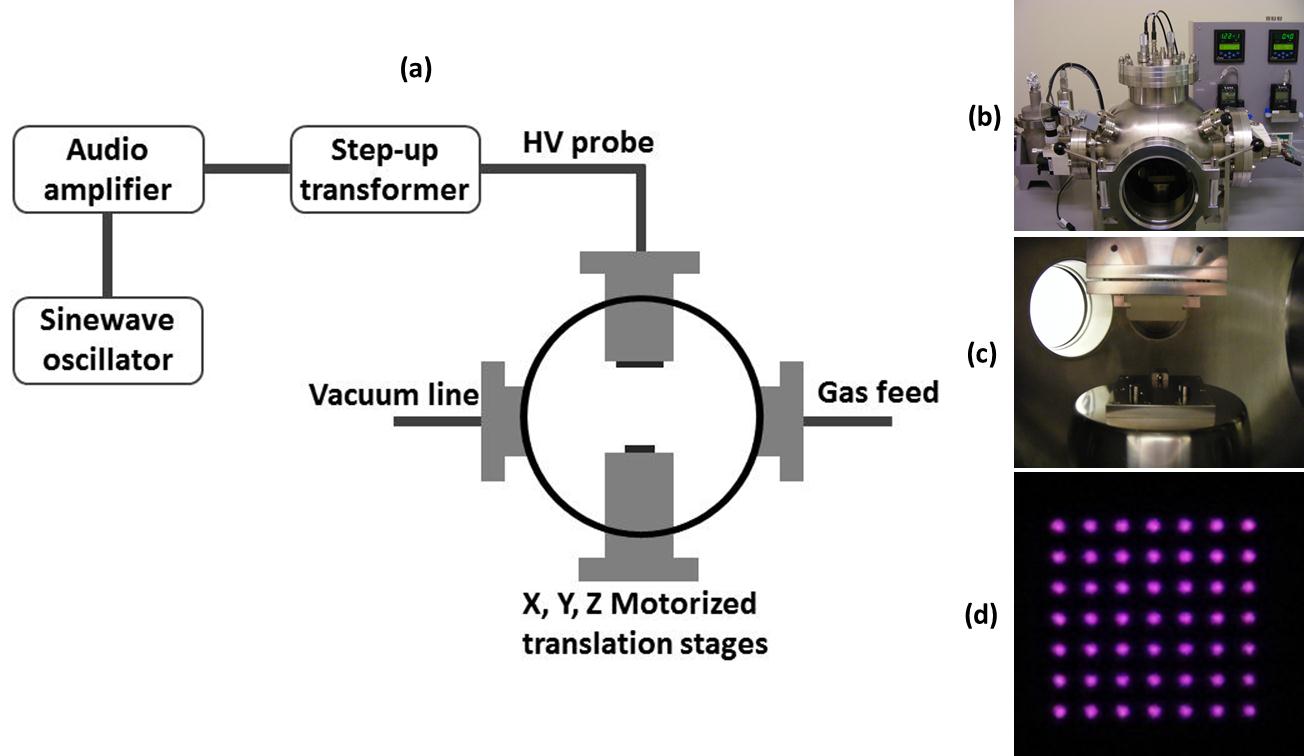 Figure 1. (a) Schematic diagram of the microplasma reactor showing the X–Y–Z translation sample stage, top flange for mounting the microplasma source, helium gas feed and vacuum line ports and the power supply system. Photographs are shown of the (a) microplasma reactor, (b) sample stage and microplasma source, and (c) the microplasma array ignited in helium. 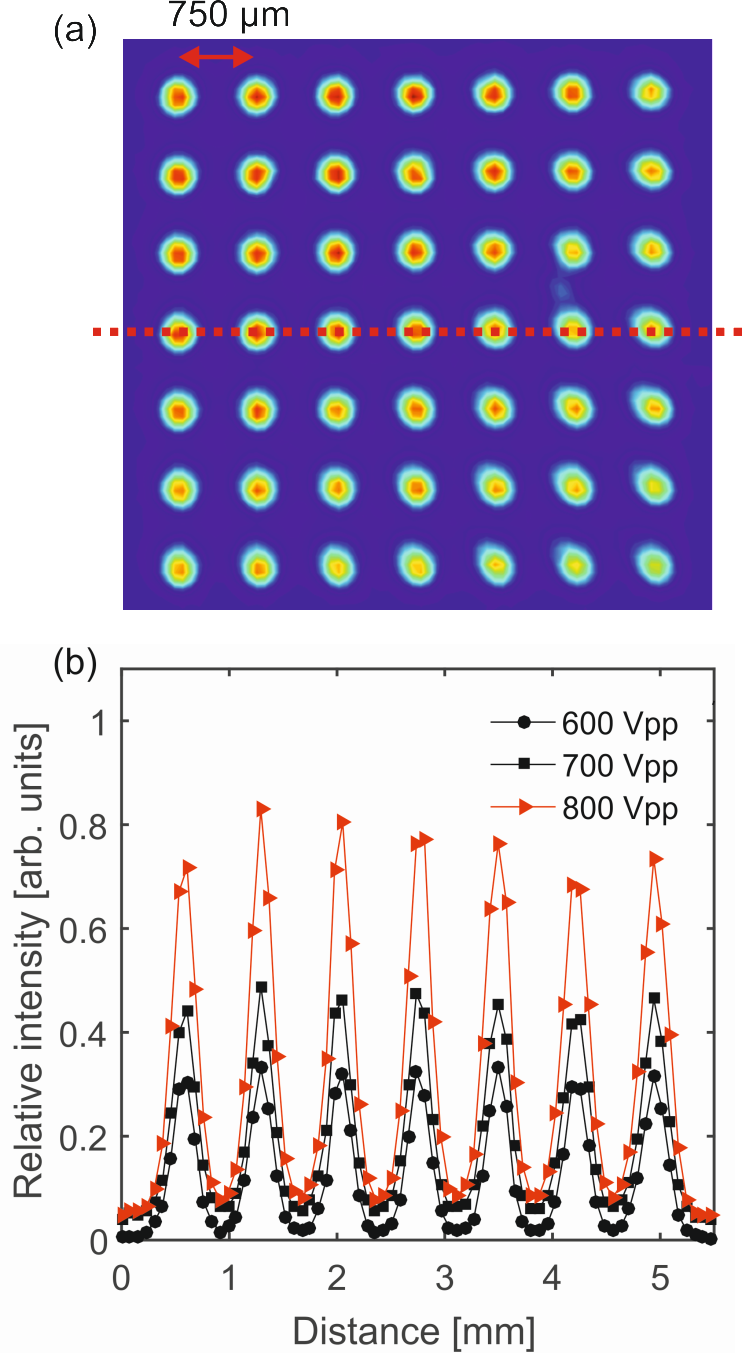 Figure 2. (a) Image of the microplasma array for an applied voltage of 800 Vpk-pk, pressure of 760 Torr and an applied-voltage frequency of 10 kHz, where the relative intensity is shown by the colours, and (b) relative intensity of the optical emission for 600-800 Vpk-pk, as measured along the line-of-sight shown by the dashed line in (a). The solid lines are included as a visual guide.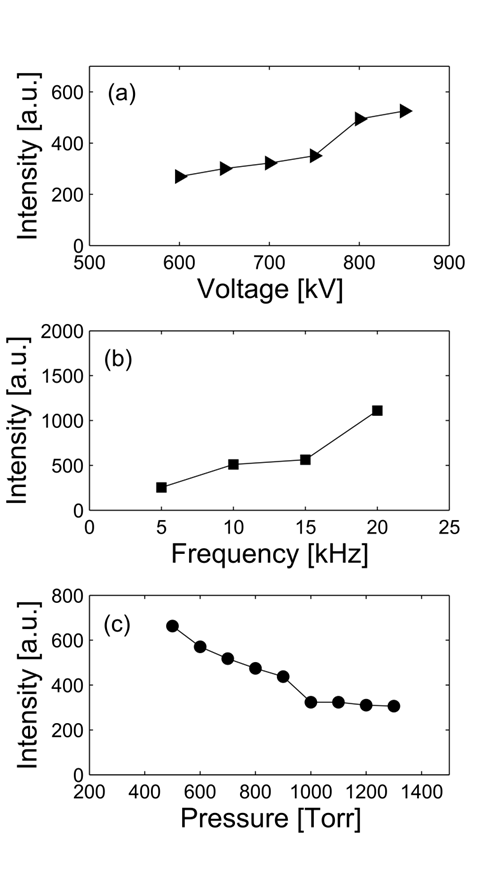 Figure 3. Variation in the intensity of the optical-emission, spatially averaged over the microplasma array, with respect to the (a) applied voltage, (b) applied-voltage frequency and (c) pressure. For all cases, the conditions apart from the varied parameter are 800 Vpk-pk, 10 kHz and 760 Torr. The solid lines are included as a visual guide.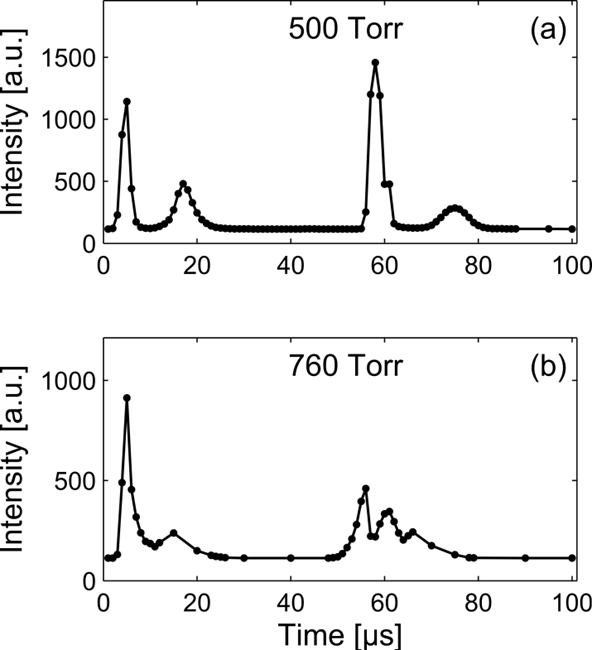 Figure 4. Variation of the optical emission intensity, spatially averaged over the microplasma array, with respect to time within the applied-voltage cycle at 10 kHz (period 100 µs), 800 Vpk-pk, and pressures of (a) 500 Torr and (b) 760 Torr. The solid lines are included as a visual guide.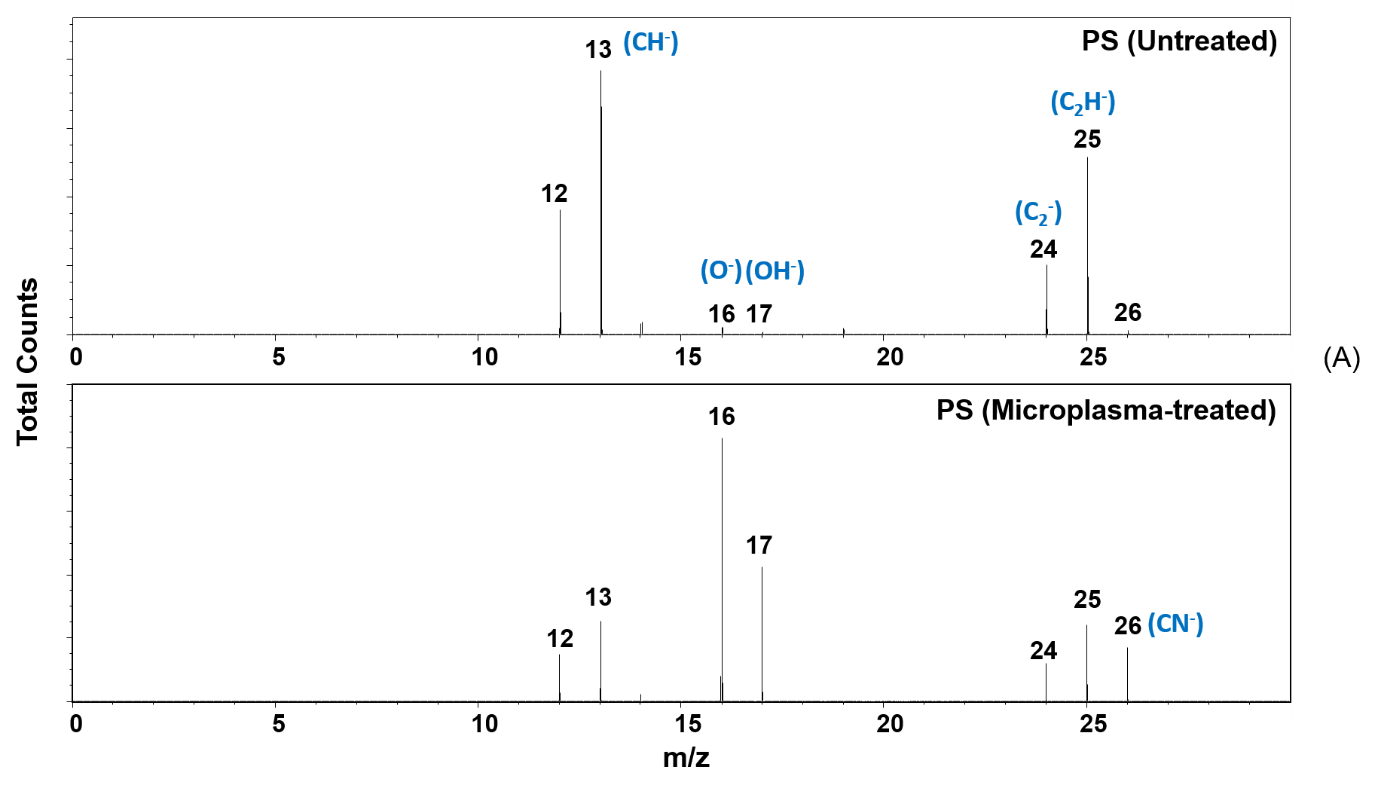 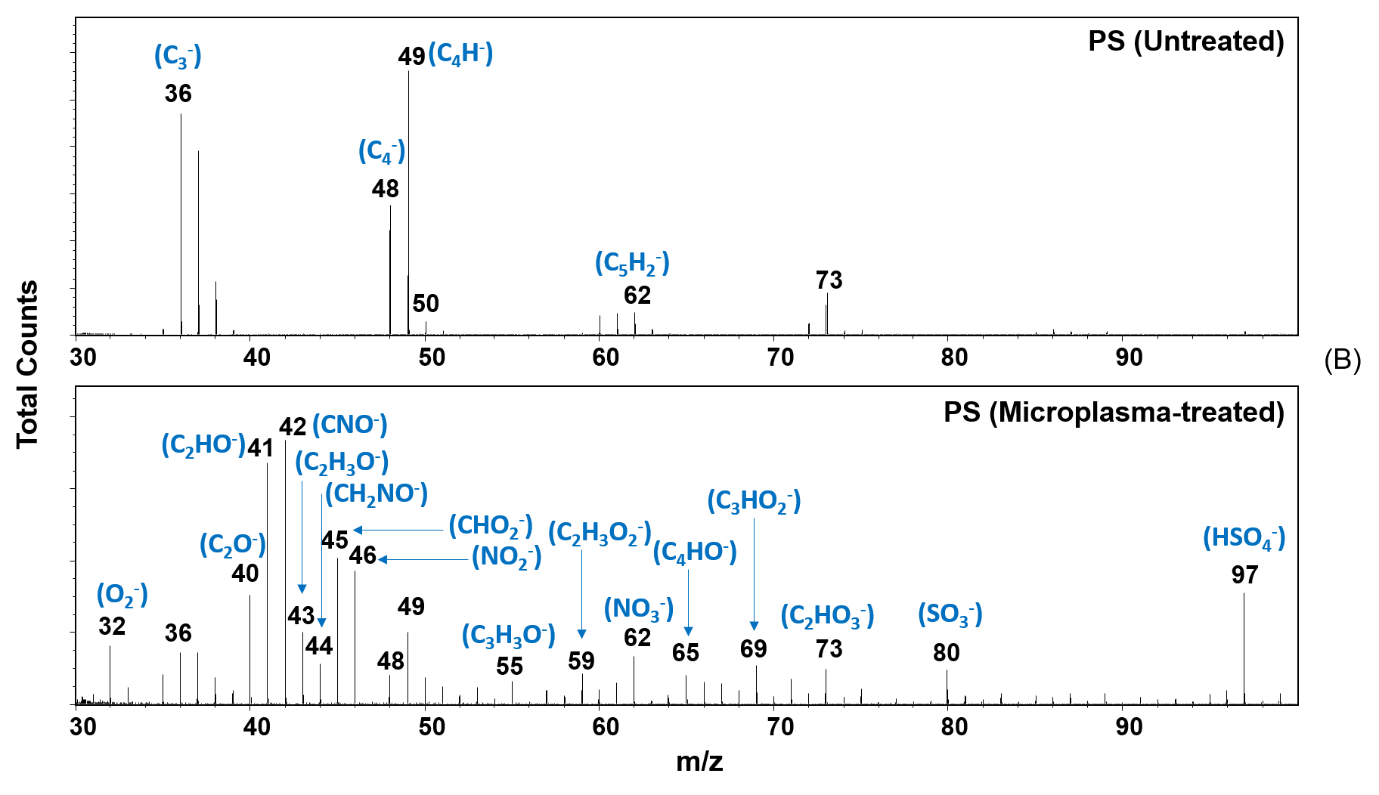 Figure 5. Negative-ion ToF-SIMS mass spectra of untreated and microplasma array treated polystyrene, over the mass range 0-30 m/z (A) and 30-100 m/z (B). Microplasma array treatment was performed at 500 Torr. 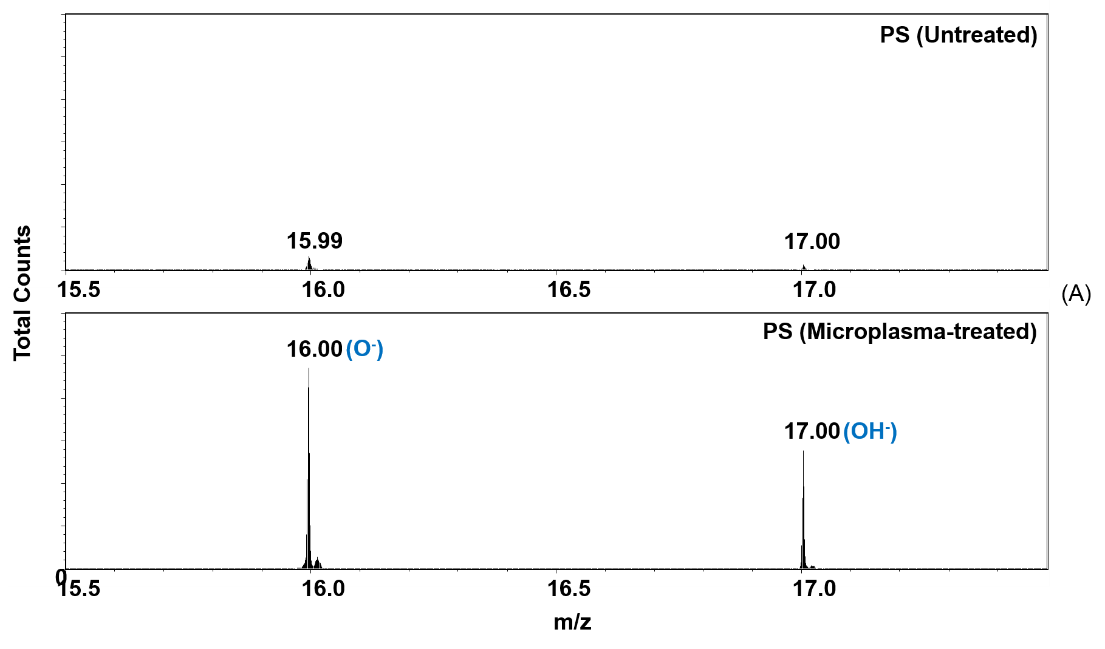 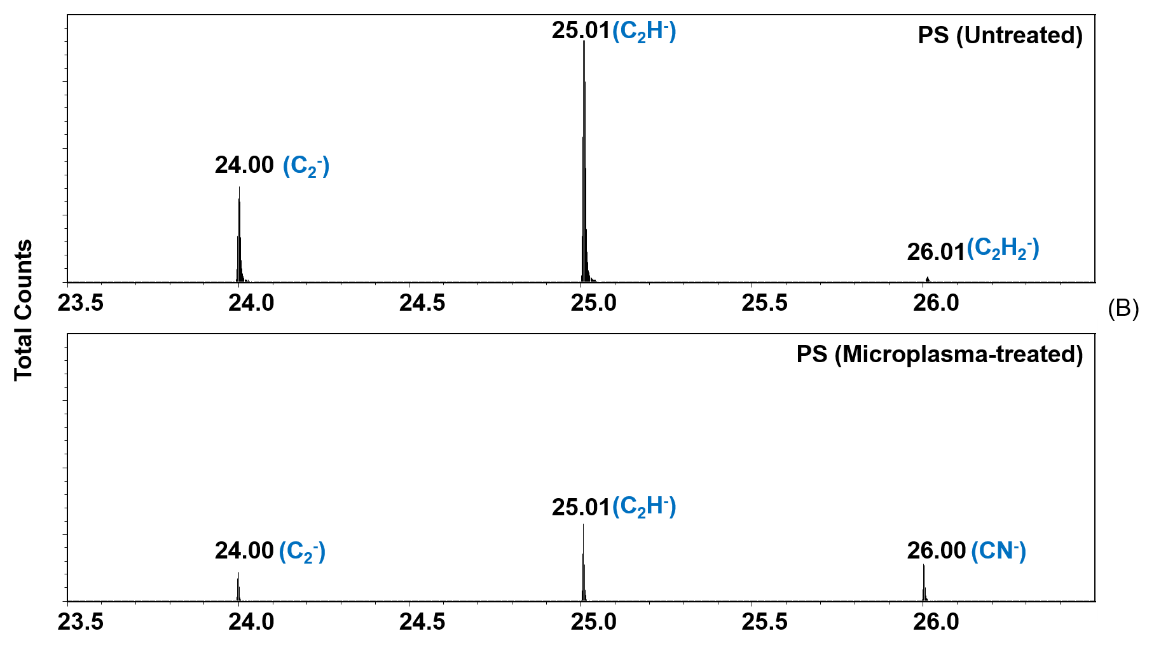 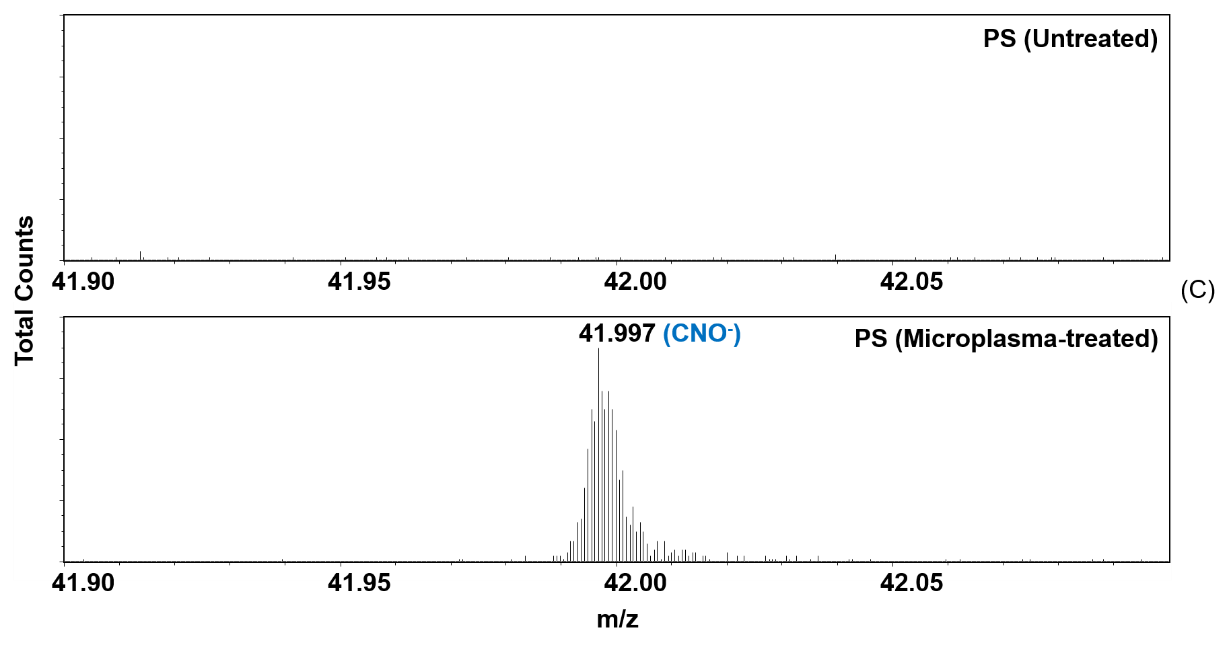 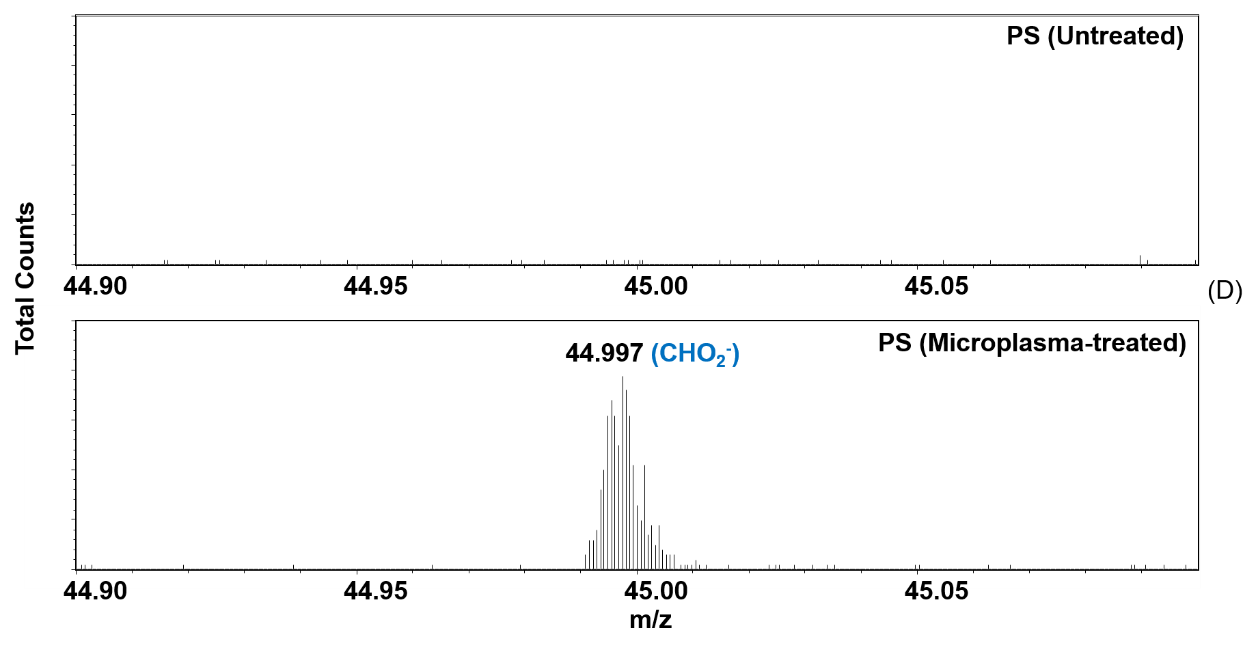 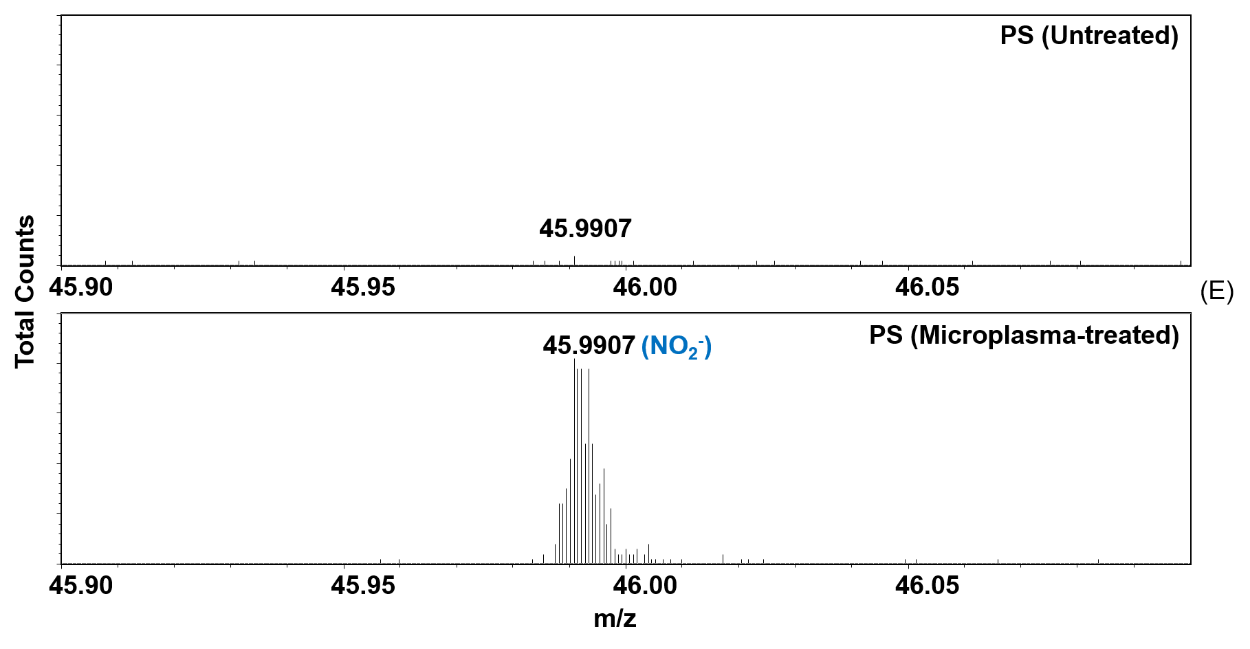 Figure 6. High-resolution negative-ion ToF-SMS mass spectra (A-E) for representative negative-ion fragments on polystyrene before and after microplasma array treatment. Microplasma array treatment was performed at 500 Torr. 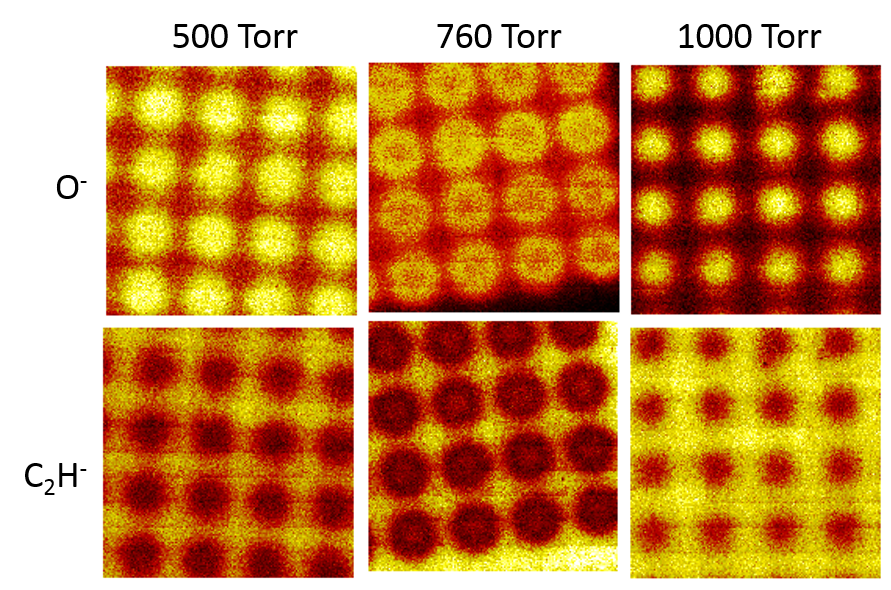 Figure 7. Mosaic negative-ion ToF-SIMS images (3 x 3 mm2) on microplasma-patterned polystyrene substrates for microplasma array treatments undertaken at 500 Torr, 760 Tor and 1000 Torr. The brighter regions indicate higher counts for the selected fragment. 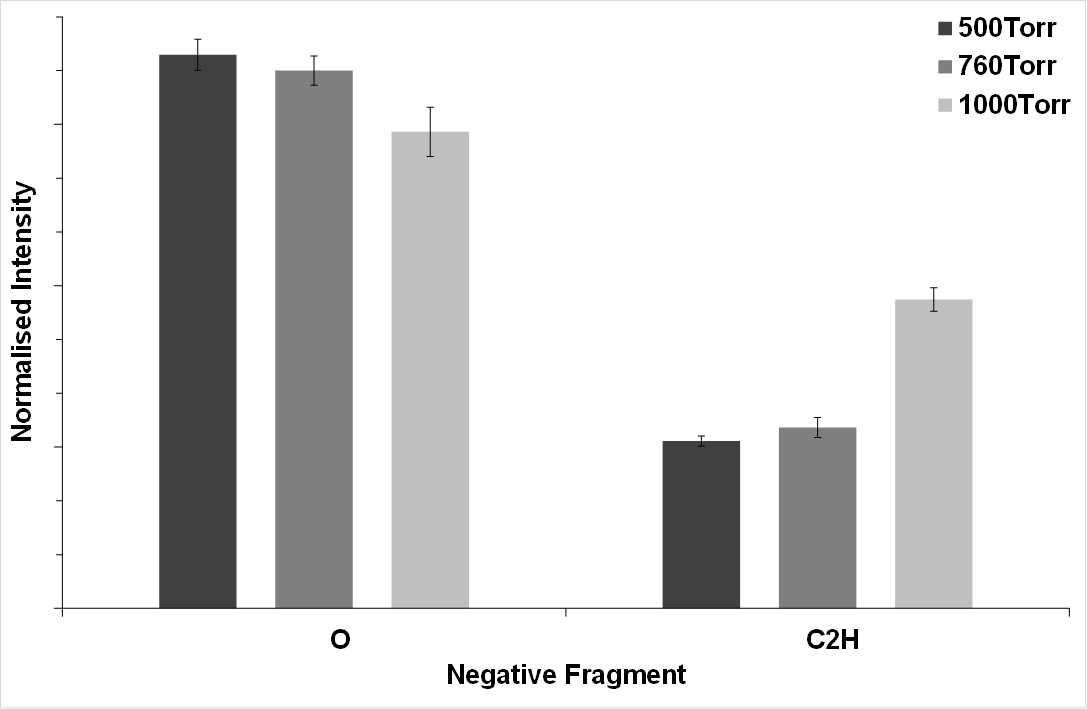 Figure 8. Normalised intensities of the ToF-SIMS negative-ion fragments (O-) and (C2H-) from the microplasma-patterned polystyrene samples at 500 Torr, 760 Torr and 1000 Torr. 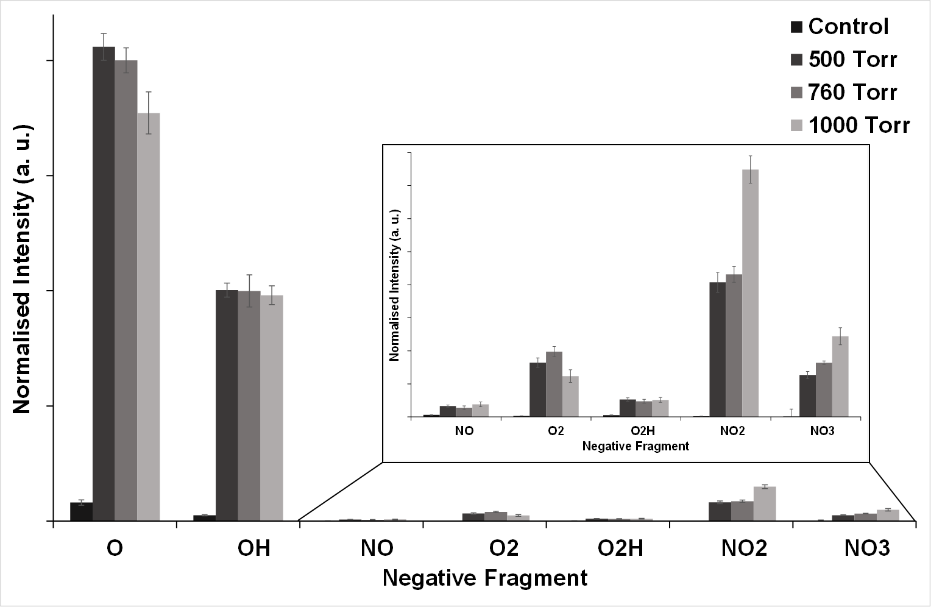 Figure 9. Normalised intensities from negative-ion ToF-SIMS mass spectra of RONS detected on microplasma-patterned polystyrene surfaces at 500 Torr, 760 Torr and 1000 Torr. Investigated RONS moieties include O-, OH-, NO-, O2-, O2H-, NO2-, and NO3-. The control sample was untreated polystyrene.Figure 10. Detection of RONS on polystyrene after microplasma array treatment using a chemical reporter method. The polystyrene surfaces were probed with the broad range DCFH RONS reporter after microplasma array treatment for 60 s at 500 Torr, 760 Torr and 1000 Torr. Normalised fluorescence intensity (F.I.) is shown on the y-axis. 